   ZAJTRKDOP. MALICAKOSILOPonedeljek, zeleni ponedeljek Torek, Sreda,.Cetrtek,1.2.24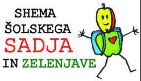 Kus kus na mleku s čokolado(G;L)Pletenica, kefir	Suho sadje-krhlji jabolktelečje meso v naravni omaki, pražen krompir, kompot iz jabolk in suhih slivPetek,2.2.24Čaj, kruh, pašteta (G)Mleko s ČOKO POPS(Alergen; L,G)	grozdje(piščančja juha z zakuho) Pečenica, kislo zelje, fižol, (Alergen; /)5.-9.2.   ZAJTRKDOP. MALICAKOSILOPonedeljek, Kakav, makovka(G;L)jabolčni krhljiKoruzna žemlja, rezine sira, palčke korenčka, zeliščni čaj(G;L)	hruškaZelenjavna juha, krompirjevi svaljki, jabolčna čežana (G)Torek, Čaj, kruh, vmešana jajčka (G;J)hruškaMleko, mešani  kosmiči(L;G) bananamakaronovo meso, rdeča pesa(G,J)Sreda, ŠDŠD 6-9Bananino mleko, kruhŠtručka s šunko, sirom, voda (G;L),	frutabela rižota s puranjim mesom in zelenjavo, solata z jajcem in fižolom(/)Cetrtek,Praznik  8.FEBRUAR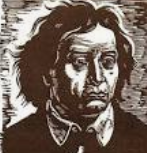 Praznik  8.FEBRUARPraznik  8.FEBRUARPetek,Mleko, kosmiči, s(G;L)Kajzerica, hrenovka, rezina paprike, gorčica, zeliščni čaj	Jabolko(G, O)Kuskus, piščančje meso z zelenjavo, mešana solata, (G)Sobota                                      KARNEVAL                                              krof in čaj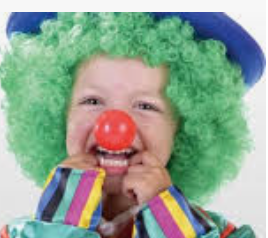 Sobota                                      KARNEVAL                                              krof in čajSobota                                      KARNEVAL                                              krof in čajSobota                                      KARNEVAL                                              krof in čaj12. -16. 2.   ZAJTRKDOP. MALICAKOSILOPonedeljek, kruh, maslo, med. sokpolnozrnat kruh, tunin namaz, sadni čaj,(G;LO), jabolkozelenjavne polpete, pire krompir, sadna solata(g;l)Torek, 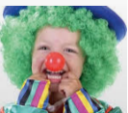 mleko, kruh, salama(G)kumaricaČaj, krof, mandarinaTradicionalna jed ob pustu; Krompirjeva omaka, prekajena šunka, kompotSreda,Kakav, mlečni kruh, mandarina
Koruzna žemlja, rezina šunke, solatni list, zeliščni čaj (G)grozdjeZelenjavna enolončnica z lečo in fižolom, gratinirane palačinke s skuto, (G;L;J)Cetrtek,Jajčka s šunko, , ržen kruh, kisla kumarica(J; G;)Pirin kruh, čičerikin namaz, rezina kumaric, bela žitna kava(G;R;L)kiviPleskavice ali čevapčiči, pire krompir, zelena solata (G;O;L)Petek,Mlečni napitek z jabolkom in kivijem, ruh(L;G)Kruh, maslo, bela kava, (G;L)suhe slivePečeno puranje meso, džuveč riž , radič s krompirjem,(/)26. 2-.1.3   ZAJTRKDOP. MALICAKOSILOPonedeljek, Sadni čaj, sveža limona, kruh, maslo, marmelada(G,)mlečni riž s cimetom(l)mlečni kruh, jabolkaGoveja juha z rezanci, pečen file ribe, pire krompir, zeljna solata  (G;J;R)Torek, Jabolčna čežana, toast(G,)Ovsena štručka, navadni jogurt s svežim sadjem,Korenčkove palčkePuranja nabodala s papriko, pečen krompir, zelena solata s čičeriko(G)Sreda,Čaj, sirni namaz, kruh, korenčkove palčke, (L,G)Ajdov kruh, mlečni namaz, žitna kava (G) kivi špageti z bolonjsko omako, zelena solata z jajcem)(G;J)Cetrtek,Bananino mleko, kifeljček,Klementina (L;G)Žemlja, ogrska salama. paprika, sadni čaj, klementinaJota s kislim zeljem,krompirjem, fižolom, palačinkez marmelado (G;L;J)Petek,Čaj, pašteta, kumarica(G)Kefir, orehov rogljič, banana(Zelenjavna juha)Paniran piščančji trakci, riž, mešana solatam (G;J)